Подключение в программу CSP  (шпаргалка для клиента)Для активации приглашения в программу CSP на существующий тенант Office 365 
Вам необходимо сделать следующие действия:Получить письмо с приглашением в программу CSP. 
Письмо будет содержать следующую ссылку https://portal.office.com/partner/partnersignup.aspx?type=ResellerRelationship&id=f0255613-f306-4d52-b95d-d13c05a4496f&csp=1&msppid=0 Зайти в учетную запись с правами администратора того домена, которому Вы хотите в будущем добавлять лицензии по программе CSP: 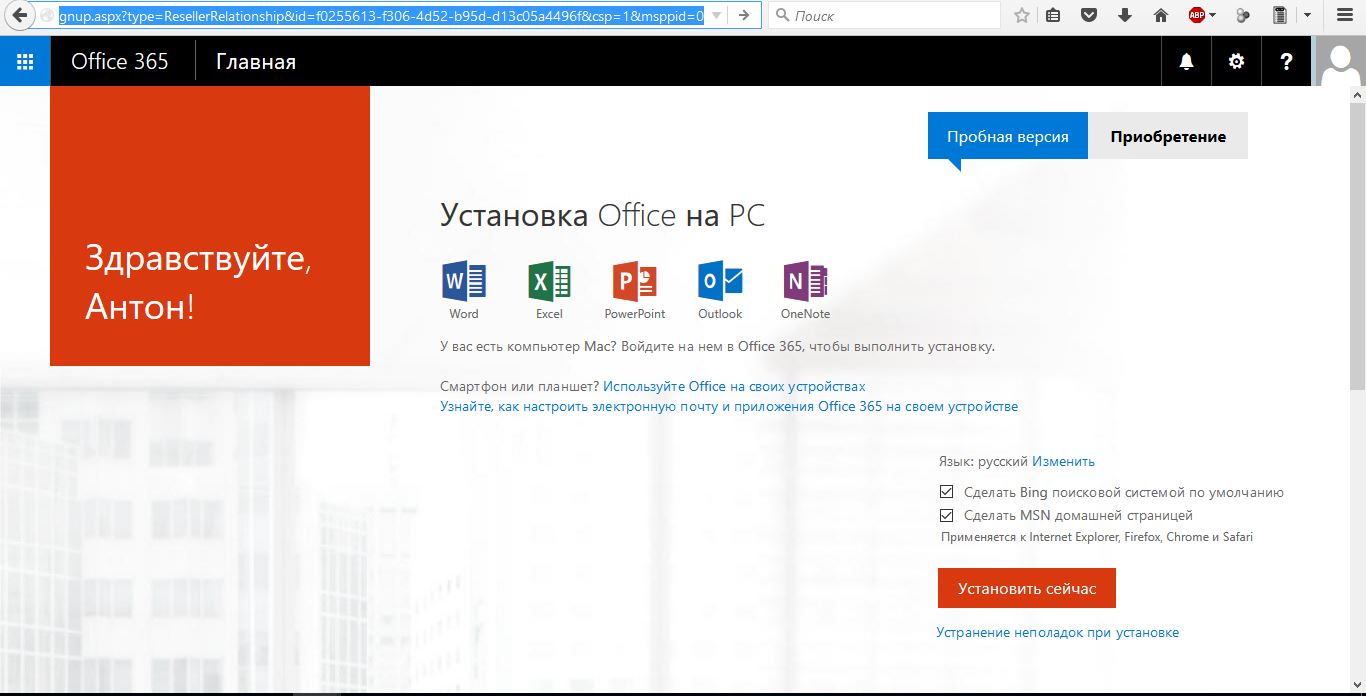 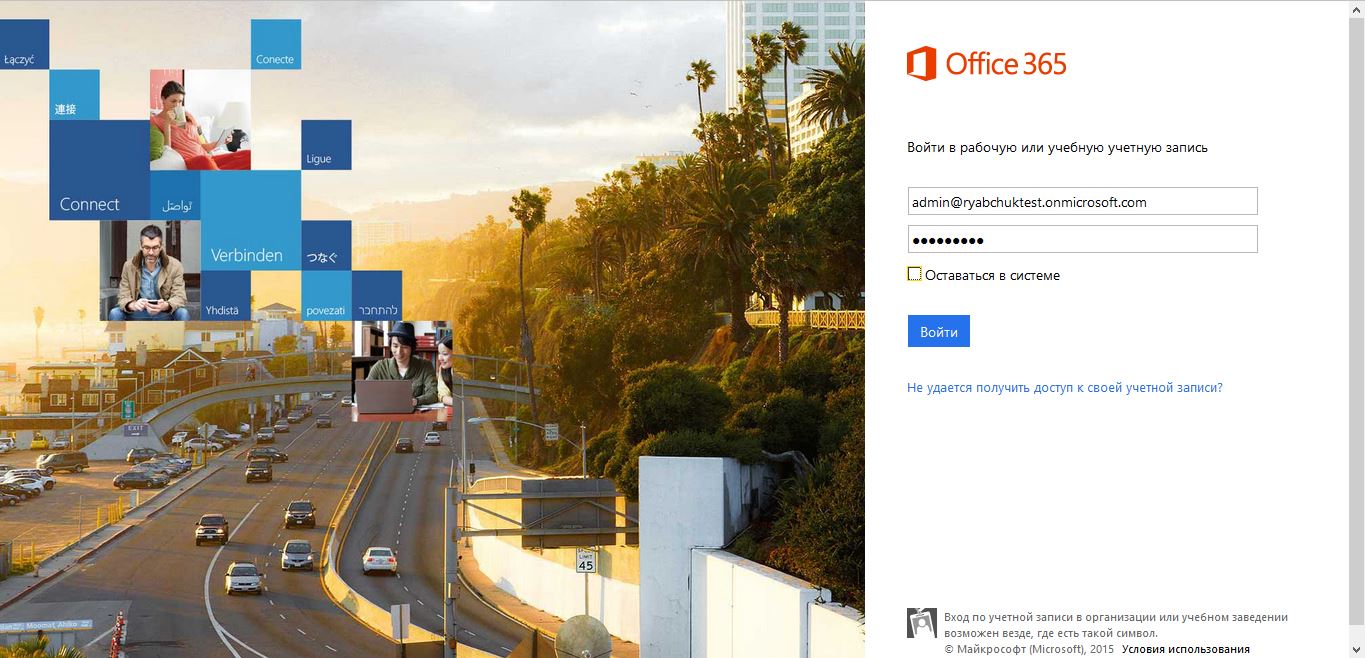 Открыть указанную в письме ссылку и принять приглашение: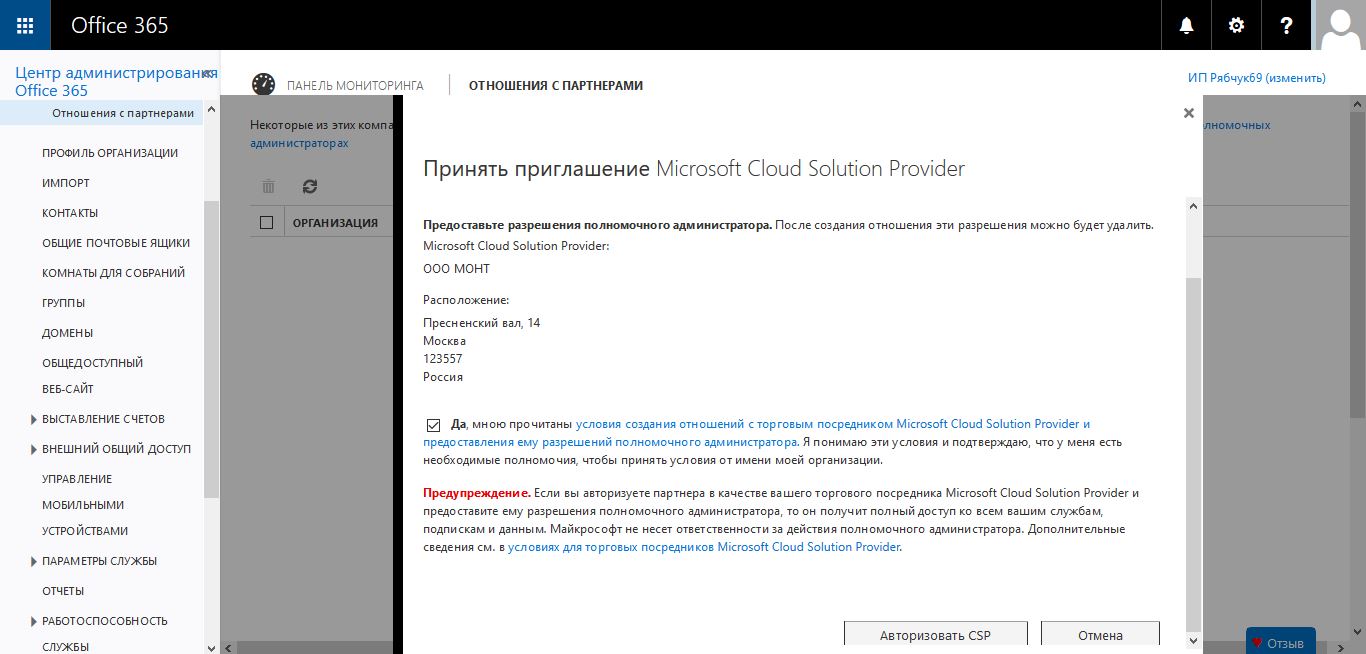 Сообщить ответным письмом, что приглашение в программу принято. 
Возможно дополнительно письмом у Вас запросят:
 - наименование лицензий;
- количество рабочих мест по каждому типу лицензий. 
а также

Будьте готовы предоставить данную информации.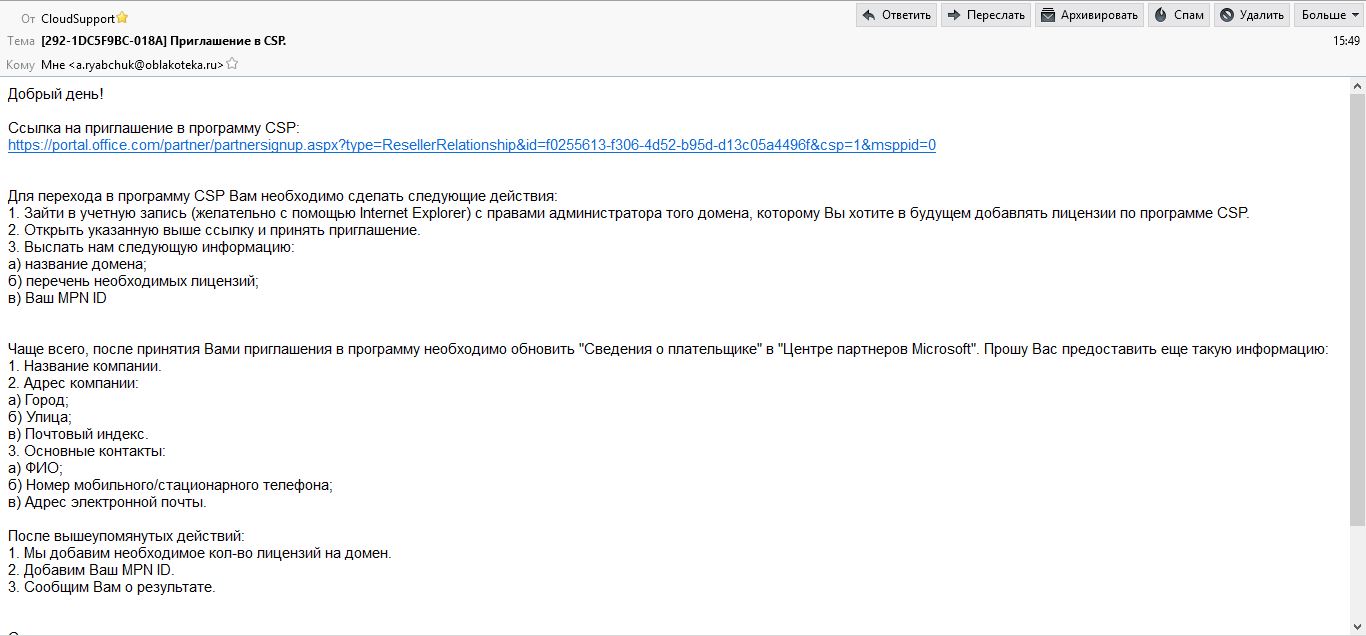 Если лицензии уже оплачены Вы увидите их в Центре администрирования 
Office 365.ВАЖНО: лицензии видны только в разделе «Выставление счетов - Лицензии» (см. картинку ниже)..
Лицензии НЕ видны только в разделе «Выставление счетов - Подписки»Лицензии.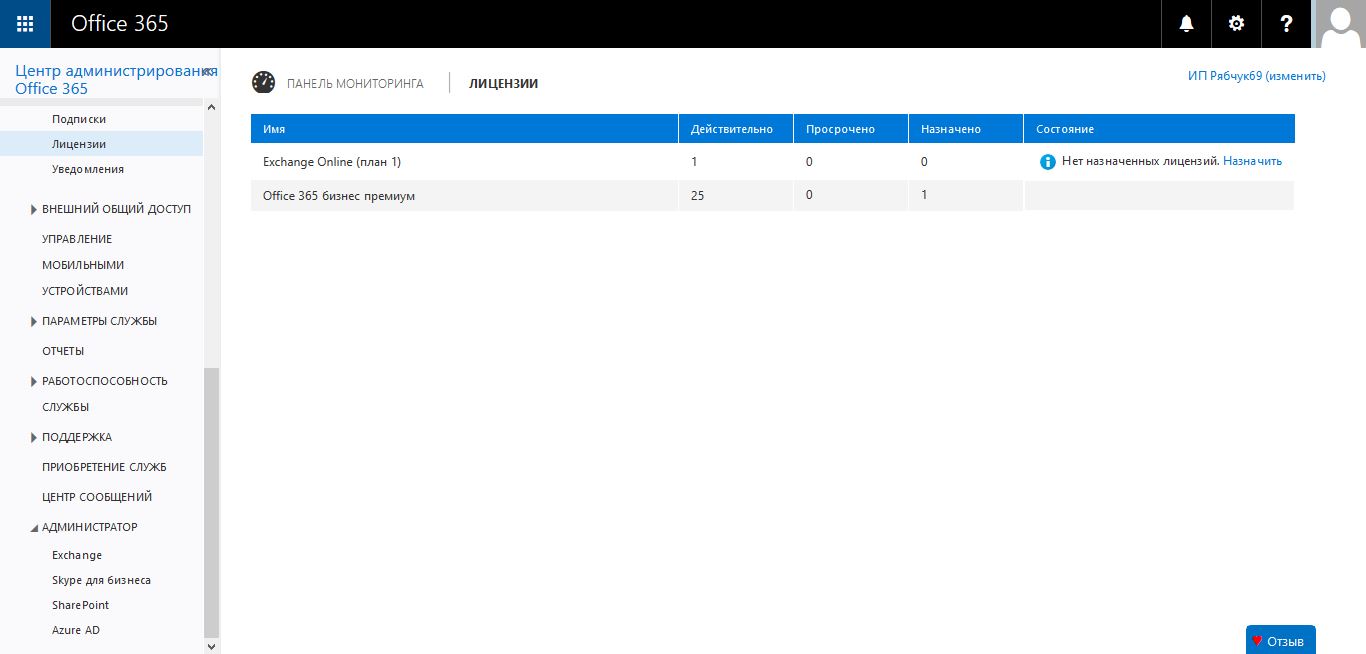 Отключение подписки, купленной в direct модели Microsoft.После перехода в программу CSP часто бывает необходимо отменить подписку, купленную у MS. По вопросу об отмене подписки, приобретенной клиентом непосредственно у Майкрософт по кредитной карте или счету, администратор учетной записи домена должен обратиться на линию поддержки для бизнес пользователей по телефону 8 10 800 2548 1044 (с понедельника по пятницу, с 10.00 до 19.00 по московскому времени).